Совет директоров(уполномоченный орган управления эмитента,
утвердивший ежеквартальный отчет)ЕЖЕКВАРТАЛЬНЫЙ ОТЧЕТПубличного акционерного общества «ЭКОСИСТЕМА»(полное фирменное наименование (для некоммерческой организации – наименование) эмитента)Адрес эмитента:  РФ, 123100, город Москва, набережная Пресненская, дом 12, этаж 45, комн. 82(адрес эмитента, указанный в едином государственном реестре юридических лиц,
по которому находится орган или представитель эмитента)Информация, содержащаяся в настоящем ежеквартальном отчете, подлежит раскрытию в соответствии с законодательством Российской Федерации о ценных бумагах.ОглавлениеОглавление	2Введение	5Раздел I. Сведения о банковских счетах, об аудиторе (аудиторской организации), оценщике и о финансовом консультанте эмитента, а также о лицах, подписавших ежеквартальный отчет	61.1. Сведения о банковских счетах эмитента	61.2. Сведения об аудиторе (аудиторах) эмитента	61.3. Сведения об оценщике (оценщиках) эмитента	61.4. Сведения о консультантах эмитента	61.5. Сведения о лицах, подписавших ежеквартальный отчет	6Раздел II. Основная информация о финансово-экономическом состоянии эмитента	72.1. Показатели финансово-экономической деятельности эмитента	72.2. Рыночная капитализация эмитента	72.3. Обязательства эмитента	72.3.1. Заемные средства и кредиторская задолженность	72.3.2. Кредитная история эмитента	82.3.3. Обязательства эмитента из предоставленного им обеспечения	82.3.4. Прочие обязательства эмитента	82.4. Риски, связанные с приобретением размещаемых (размещенных) ценных бумаг	82.4.1. Отраслевые риски	82.4.2. Страновые и региональные риски.	92.4.3. Финансовые риски	112.4.4. Правовые риски	122.4.5. Риск потери деловой репутации (репутационный риск).	122.4.6. Стратегический риск.	132.4.7. Риски, связанные с деятельностью эмитента.	132.4.8. Банковские риски.	13Раздел III. Подробная информация об эмитенте	143.1. История создания и развитие эмитента	143.1.1. Данные о фирменном наименовании (наименовании) эмитента	143.1.2. Сведения о государственной регистрации эмитента	143.1.3. Сведения о создании и развитии эмитента	143.1.4. Контактная информация	143.1.5. Идентификационный номер налогоплательщика	143.1.6. Филиалы и представительства эмитента	143.2. Основная хозяйственная деятельность эмитента	143.2.1. Основные виды экономической деятельности эмитента	1471.11.1 - Деятельность в области архитектуры, связанная со зданиями и сооружениями;	153.2.2. Основная хозяйственная деятельность эмитента	153.2.3. Материалы, товары (сырье) и поставщики эмитента	163.2.4. Рынки сбыта продукции (работ, услуг) эмитента	163.2.5. Сведения о наличии у эмитента разрешений (лицензий) или допусков к отдельным видам работ	163.2.6. Сведения о деятельности отдельных категорий эмитентов	173.2.7. Дополнительные требования к эмитентам, основной деятельностью которых является добыча полезных ископаемых	173.2.8. Дополнительные требования к эмитентам, основной деятельностью которых является оказание услуг связи	173.3. Планы будущей деятельности эмитента	173.4. Участие эмитента в банковских группах, банковских холдингах, холдингах и ассоциациях	173.5. Подконтрольные эмитенту организации, имеющие для него существенное значение	173.6. Состав, структура и стоимость основных средств эмитента, информация о планах по приобретению, замене, выбытию основных средств, а также обо всех фактах обременения основных средств эмитента	17Раздел IV. Сведения о финансово-хозяйственной деятельности эмитента	184.1. Результаты финансово-хозяйственной деятельности эмитента	184.2. Ликвидность эмитента, достаточность капитала и оборотных средств	184.3. Финансовые вложения эмитента	184.4. Нематериальные активы эмитента	184.5. Сведения о политике и расходах эмитента в области научно-технического развития, в отношении лицензий и патентов, новых разработок и исследований	184.6. Анализ тенденций развития в сфере основной деятельности эмитента	194.7. Анализ факторов и условий, влияющих на деятельность эмитента	194.8. Конкуренты эмитента	19Раздел V. Подробные сведения о лицах, входящих в состав органов управления эмитента, органов эмитента по контролю за его финансово-хозяйственной деятельностью, и краткие сведения о сотрудниках (работниках) эмитента	205.1. Сведения о структуре и компетенции органов управления эмитента	205.2. Информация о лицах, входящих в состав органов управления эмитента	205.2.1. Состав совета директоров (наблюдательного совета) эмитента	205.2.2. Информация о единоличном исполнительном органе эмитента	235.2.3. Состав коллегиального исполнительного органа эмитента	245.3. Сведения о размере вознаграждения и/или компенсации расходов по каждому органу управления эмитента	245.4. Сведения о структуре и компетенции органов контроля за финансово-хозяйственной деятельностью эмитента, а также об организации системы управления рисками и внутреннего контроля	245.5. Информация о лицах, входящих в состав органов контроля за финансово-хозяйственной деятельностью эмитента	245.6. Сведения о размере вознаграждения и (или) компенсации расходов по органу контроля за финансово-хозяйственной деятельностью эмитента	255.7. Данные о численности и обобщенные данные о составе сотрудников (работников) эмитента, а также об изменении численности сотрудников (работников) эмитента	265.8. Сведения о любых обязательствах эмитента перед сотрудниками (работниками), касающихся возможности их участия в уставном капитале эмитента	26Раздел VI. Сведения об участниках (акционерах) эмитента и о совершенных эмитентом сделках, в совершении которых имелась заинтересованность	276.1. Сведения об общем количестве акционеров (участников) эмитента	276.2. Сведения об участниках (акционерах) эмитента, владеющих не менее чем пятью процентами его уставного капитала или не менее чем пятью процентами его обыкновенных акций, а также сведения о контролирующих таких участников (акционеров) лицах, а в случае отсутствия таких лиц о таких участниках (акционерах), владеющих не менее чем 20 процентами уставного капитала или не менее чем 20 процентами их обыкновенных акций	276.3. Сведения о доле участия государства или муниципального образования в уставном капитале эмитента, наличии специального права («золотой акции»)	276.4. Сведения об ограничениях на участие в уставном капитале эмитента	276.5. Сведения об изменениях в составе и размере участия акционеров (участников) эмитента, владеющих не менее чем пятью процентами его уставного капитала или не менее чем пятью процентами его обыкновенных акций	276.6. Сведения о совершенных эмитентом сделках, в совершении которых имелась заинтересованность	286.7. Сведения о размере дебиторской задолженности	28Раздел VII. Бухгалтерская(финансовая) отчетность эмитента и иная финансовая информация	297.1. Годовая бухгалтерская (финансовая) отчетность эмитента	297.2. Промежуточная бухгалтерская (финансовая) отчетность эмитента	297.3. Консолидированная финансовая отчетность эмитента	317.4. Сведения об учетной политике эмитента	317.5. Сведения об общей сумме экспорта, а также о доле, которую составляет экспорт в общем объеме продаж	317.6. Сведения о существенных изменениях, произошедших в составе имущества эмитента после даты окончания последнего завершенного отчетного года	327.7. Сведения об участии эмитента в судебных процессах в случае, если такое участие может существенно отразиться на финансово-хозяйственной деятельности эмитента	32Раздел VIII. Дополнительные сведения об эмитенте и о размещенных им эмиссионных ценных бумагах	338.1. Дополнительные сведения об эмитенте	338.1.1. Сведения о размере, структуре уставного капитала эмитента	338.1.2. Сведения об изменении размера уставного капитала эмитента	338.1.3. Сведения о порядке созыва и проведения собрания (заседания) высшего органа управления эмитента	338.1.4. Сведения о коммерческих организациях, в которых эмитент владеет не менее чем пятью процентами уставного капитала либо не менее чем пятью процентами обыкновенных акций	338.1.5. Сведения о существенных сделках, совершенных эмитентом	338.1.6. Сведения о кредитных рейтингах эмитента	338.2. Сведения о каждой категории (типе) акций эмитента	338.3. Сведения о предыдущих выпусках эмиссионных ценных бумаг эмитента, за исключением акций эмитента	348.3.1. Сведения о выпусках, все ценные бумаги которых погашены	348.3.2. Сведения о выпусках, ценные бумаги которых не являются погашенными	348.4. Сведения о лице (лицах), предоставившем (предоставивших) обеспечение по облигациям эмитента с обеспечением, а также об обеспечении, предоставленном по облигациям эмитента с обеспечением	348.4.1. Дополнительные сведения об ипотечном покрытии по облигациям эмитента с ипотечным покрытием	348.4.2. Дополнительные сведения о залоговом обеспечении денежными требованиями по облигациям эмитента с залоговым обеспечением денежными требованиями	348.5. Сведения об организациях, осуществляющих учет прав на эмиссионные ценные бумаги эмитента	348.6. Сведения о законодательных актах, регулирующих вопросы импорта и экспорта капитала, которые могут повлиять на выплату дивидендов, процентов и других платежей нерезидентам	348.7. Сведения об объявленных (начисленных) и (или) о выплаченных дивидендах по акциям эмитента, а также о доходах по облигациям эмитента	348.7.1. Сведения об объявленных и выплаченных дивидендах по акциям эмитента	348.7.2. Сведения о начисленных и выплаченных доходах по облигациям эмитента	348.8. Иные сведения	358.9. Сведения о представляемых ценных бумагах и эмитенте представляемых ценных бумаг, право собственности на которые удостоверяется российскими депозитарными расписками	35ВведениеОснования возникновения у эмитента обязанности осуществлять раскрытие информации в форме ежеквартального отчета:Государственная регистрация выпуска (дополнительного выпуска) ценных бумаг эмитента сопровождалась регистрацией проспекта эмиссии ценных бумаг, при этом размещение таких ценных бумаг осуществлялось путем открытой подписки или путем закрытой подписки среди круга лиц, число которых превышало 500.Эмитент является акционерным обществом, созданным путем приобретения статуса публичного общества (публичный статус) с регистрацией проспекта акций одновременно с государственной регистрацией их дополнительного выпуска.Публичное акционерное общество «ЭКОСИСТЕМА» зарегистрировано в качестве юридического лица  08 октября 2015 года Межрайонной инспекцией Федеральной налоговой службы № 46 по г. Москве, как Акционерное общество «ЭКОСИСТЕМА». Статус публичного приобретен эмитентом 10 марта 2016 года.Настоящий ежеквартальный отчет содержит оценки и прогнозы уполномоченных органов управления эмитента касательно будущих событий и/или действий, перспектив развития отрасли экономики, в которой эмитент осуществляет основную деятельность, и результатов деятельности эмитента, в том числе планов эмитента, вероятности наступления определенных событий и совершения определенных действий. Инвесторы не должны полностью полагаться на оценки и прогнозы органов управления эмитента, так как фактические результаты деятельности эмитента в будущем могут отличаться от прогнозируемых результатов по многим причинам. Приобретение ценных бумаг эмитента связано с рисками, описанными в настоящем ежеквартальном отчете.Раздел I. Сведения о банковских счетах, об аудиторе (аудиторской организации), оценщике и о финансовом консультанте эмитента, а также о лицах, подписавших ежеквартальный отчет1.1. Сведения о банковских счетах эмитентаПолное фирменное название кредитной организации: АКЦИОНЕРНОЕ ОБЩЕСТВО «АЛЬФА-БАНК».Сокращенное фирменное наименование кредитной организации: АО «АЛЬФА-БАНК».Место нахождения кредитной организации: . Москва, ул. Каланчевская, д. 27.ИНН кредитной организации: 7728168971.Номер счета эмитента: 40702810402390001053.Тип счета эмитента: расчетный.БИК кредитной организации: 044525593.Номер корреспондентского счета кредитной организации: 30101810200000000593.1.2. Сведения об аудиторе (аудиторах) эмитентаИзменения в составе информации настоящего пункта в отчетном квартале не происходили1.3. Сведения об оценщике (оценщиках) эмитентаИзменения в составе информации настоящего пункта в отчетном квартале не происходили1.4. Сведения о консультантах эмитентаФинансовые консультанты по основаниям, перечисленным в настоящем пункте, в течение 12 месяцев до даты окончания отчетного квартала не привлекались1.5. Сведения о лицах, подписавших ежеквартальный отчетФамилия, имя, отчество: Попов Владимир Викторович.Год рождения: 1967.Сведения об основном месте работы и должности: Генеральный директор, Главный бухгалтер.В связи с отсутствием в штатном расписании эмитента должности Главного бухгалтера обязанности Главного бухгалтера возложены на Генерального директора Попова Владимира Викторовича (приказ № 3 от 16.06.2016 г.).Раздел II. Основная информация о финансово-экономическом состоянии эмитента2.1. Показатели финансово-экономической деятельности эмитентаДинамика показателей, характеризующих финансово-экономическую деятельность эмитента, рассчитанных на основе данных бухгалтерской (финансовой) отчетности.Стандарт (правила), в соответствии с которыми составлена бухгалтерская (финансовая) отчетность,  на основании которой рассчитаны показатели: РСБУ.Единица измерения для расчета показателя производительности труда: тыс. руб./чел.Анализ финансово-экономической деятельности эмитента на основе экономического анализа приведенных показателей: анализ показателей свидетельствует о том, что эмитент является платежеспособным и его финансовое положение удовлетворительным.2.2. Рыночная капитализация эмитентаЭмитентом заключен Договор листинга № 3/2015/л от 22.12.2015 г. с Публичным акционерным обществом «Санкт-Петербургская биржа» по включению в некотировальную часть списка ценных бумаг, допущенных к торгам. В силу этого эмитент не имеет возможности указать рыночную капитализацию.2.3. Обязательства эмитента2.3.1. Заемные средства и кредиторская задолженностьЗа 6 мес. .Единица измерения: тыс. руб.2.3.2. Кредитная история эмитентаОписывается исполнение эмитентом обязательств по действовавшим в течение последнего завершенного отчетного года и текущего года кредитным договорам и (или) договорам займа, в том числе заключенным путем выпуска и продажи облигаций, сумма основного долга по которым составляла пять и более процентов балансовой стоимости активов эмитента на дату окончания последнего завершенного отчетного периода, состоящего из 3, 6, 9 или 12 месяцев, предшествовавшего заключению соответствующего договора, а также иным кредитным договорам и (или) договорам займа, которые эмитент считает для себя существенными.Указанные обязательства отсутствуют2.3.3. Обязательства эмитента из предоставленного им обеспеченияУказанные обязательства отсутствуют2.3.4. Прочие обязательства эмитента Прочих обязательств, не отраженных в бухгалтерской (финансовой) отчетности, которые могут существенно отразиться на финансовом состоянии эмитента, его ликвидности, источниках финансирования и условиях их использования, результатах деятельности и расходов, не имеется2.4. Риски, связанные с приобретением размещаемых (размещенных) ценных бумагПолитика эмитента в области управления рисками: Основным способом управления рисками является диверсификация - предложение новых видов услуг, работа со многими клиентами и поставщиками.В случае возникновения одного или нескольких перечисленных ниже рисков, эмитент предпримет все возможные меры по ограничению их негативного влияния. Эмитент не может гарантировать, что действия, направленные на преодоление возникших негативных изменений, приведут к существенному изменению ситуации, поскольку абсолютное большинство приведенных рисков находится вне контроля эмитента.2.4.1. Отраслевые рискиЭмитент был создан с целью привлечения финансовых ресурсов на рынке ценных бумаг для финансирования и реализации проектов, связанных со строительством комплекса по переработке твердых бытовых отходов на территории Кимрского района Тверской области и станции перегруза твердых бытовых отходов на территории Московской области, с перспективой расширения сферы деятельности на всю территорию Российской Федерации.Внутренний рынок:Эмитент осуществляет свою деятельность на территории Российской Федерации. В связи с этим отраслевые риски, связанные с деятельностью эмитента, в целом, возникают при осуществлении деятельности на внутреннем рынке, что характерно для большинства субъектов предпринимательской деятельности, работающих на территории Российской Федерации.Среди наиболее значимых рисков, относящихся к деятельности эмитента, можно указать следующие:- риски, связанные с уменьшением объемов отходов, поставляемых на сортировку;- риски, связанные с усилением конкуренции на рынке;- риски, связанные с выходом на российский рынок крупных иностранных конкурентов.Другими рисками, которые могут негативно сказаться на деятельности эмитента и его способности исполнять свои обязательства по обязательствам на внутреннем рынке, являются:- рост процентных ставок на финансовых рынках и рынках капитала;- усиление волатильности на российском финансовом рынке;- ухудшение общего инвестиционного климата в Российской Федерации;- изменение законодательства, регулирующего выпуск и обращение ценных бумаг.Риски, связанные с усилением конкуренции, нивелируются сложностью входа на рынок со стороны иностранных конкурентов, страновой спецификой и отсутствием крупных российских компаний в данной отрасли, способных изменить рыночную ситуацию своим появлением на том или ином региональном рынке Российской Федерации.Способность эмитента своевременно и в полном объеме обслуживать свои обязательства повыпущенным ценным бумагам в значительной степени определяется и обуславливается финансовым положением эмитента. Значительное ухудшение финансово-хозяйственных результатов деятельности эмитента может привести к неспособности выполнить свои обязательства перед инвесторами.Рост процентных ставок на финансовых рынках и рынках капитала, усиление волатильности на российских рынках, ухудшение общего инвестиционного климата в Российской Федерации могут негативно сказаться на стоимости заимствования для эмитента и/или сроках таких заимствований.Эмитент оценивает вышеуказанные риски как существенные, но при этом маловероятные в среднесрочном периоде. Следует также учитывать, что данные риски оказывают в большей степени влияние на экономическую ситуацию всей России и отчасти находятся вне контроля эмитента.Ухудшение ситуации в отрасли эмитента возможно в случае общего замедления экономического роста страны.Внешний рынок:Описание рисков для внешних рынков не приводится, так как эмитент не считает их существенными для себя в связи с тем, что экспортную деятельность он не ведет и не зависит в существенной степени от импортных поставок.В случае возникновения указанных негативных факторов, а также возможных изменений в отрасли, которые могут повлиять на деятельность эмитента и исполнение обязательств по ценным бумагам эмитент предполагает скорректировать свою производственную, а также инвестиционную программу.Риски, связанные с возможным изменением цен на сырье, услуги, используемые эмитентом в своей деятельности (отдельно на внутреннем и внешнем рынках), и их влияние на деятельность эмитента и исполнение обязательств по ценным бумагам:Внутренний рынок:Эмитент планирует осуществить работы по созданию и эксплуатации комплекса по переработке твердых бытовых отходов на территории Кимрского района Тверской области и станции перегруза твердых бытовых отходов на территории Московской области вне зависимости от текущих цен на сырье, материалы и действующие на данный момент расценки на виды работ, поэтому риски, связанные с изменением цен на сырье и услуги, отсутствуют.Влияние указанных рисков на деятельность эмитента и исполнение им обязательств по ценным бумагам оценивается эмитентом как ничтожное.Внешний рынок:Описание рисков для внешних рынков не приводится, так как эмитент не считает их существенными для себя в связи с тем, что экспортную деятельность он не ведет и не зависит в существенной степени от импортных поставок.Риски, связанные с возможным изменением цен на продукцию и/или услуги эмитента (отдельно на внутреннем и внешнем рынках) и их влияние на деятельность эмитента и исполнение обязательств по ценным бумагам:Внутренний рынок:Риски, связанные с возможным изменением цен на продукцию и/или услуги эмитента расцениваются как маловероятные.В связи с этим вероятность негативного влияния рисков, связанных с изменением цен на продукцию и/или услуги эмитента, на деятельность эмитента и исполнение им обязательств по ценным бумагам оценивается эмитентом как низкая.Внешний рынок:Описание рисков для внешних рынков не приводится, так как эмитент не считает их существенными для себя в связи с тем, что экспортную деятельность он не ведет и не зависит в существенной степени от импортных поставок.2.4.2. Страновые и региональные риски.Эмитент зарегистрирован в качестве налогоплательщика в г. Москве и осуществляет свою деятельность на территории Тверской области и на территории Московской области.Риски, связанные с деятельностью в Российской Федерации.Политическая и экономическая ситуация в стране, военные конфликты, введение чрезвычайного положения, забастовки, стихийные бедствия могут привести к ухудшению положения всей национальной экономики и тем самым привести к ухудшению финансового положения эмитента и негативно сказаться на возможности эмитента своевременно и в полном объеме производить платежи по своим ценным бумагам.Российская Федерация имеет рейтинги инвестиционного уровня, присвоенные ведущими мировыми рейтинговыми агентствами. Присвоенные Российской Федерации кредитные рейтинги отражают, с одной стороны, низкий уровень государственной задолженности и высокую внешнюю ликвидность страны, с другой - высокий политический риск, который остается основным фактором, сдерживающим повышение рейтингов. Кроме того, сдерживающее влияние на рейтинги оказало снижение мировых цен на сырьевые товары и проблемы на глобальных рынках капитала.Кроме того, социально-экономическому развитию Российской Федерации могут препятствовать следующие факторы:- экономическая нестабильность;- политическая и государственная нестабильность;- недостаточная развитость российской банковской системы;- устаревающая, несоответствующая современным требованиям инфраструктура российской экономики;- колебания в мировой экономике.Поскольку эмитент зарегистрирован и осуществляет свою хозяйственную деятельность в Российской Федерации, основные страновые и региональные риски, влияющие на деятельность эмитента, это риски, связанные с Российской Федерацией. Однако в связи с усиливающейся глобализацией мировой экономики существенное ухудшение экономической ситуации в мире может также привести к заметному спаду экономики России, и как следствие, к снижению спроса на продукцию и услуги эмитента.В целом экономическая и политическая нестабильность в России, неустойчивость российской банковской системы, недостаточное развитие инфраструктуры, а также колебания в мировой экономике могут отрицательно сказаться на деятельности эмитента.Указанные выше факторы приводят к следующим последствиям, которые могут оказать негативное влияние на развитие эмитента:- недостаточная развитость политических, правовых и экономических институтов;- ухудшение демографической ситуации;- несовершенство судебной системы;- противоречивость и частые изменения налогового, валютного законодательства;- серьезные препятствия для эффективного проведения реформ со стороны бюрократического аппарата;- высокая зависимость экономики от сырьевого сектора и вытекающая из этого чувствительность экономики страны к падению мировых цен на сырьевые товары;- сильная изношенность инфраструктурных объектов в сфере энергетики и транспорта;- низкая мобильность рабочей силы.Колебания мировых цен на нефть и газ, курса рубля по отношению к доллару США, а также наличие других факторов могут неблагоприятно отразиться на состоянии Российской экономики и на будущей деятельности эмитента.На российскую экономику оказывает влияние снижение рыночной конъюнктуры и спады деловой активности в других странах мира. Финансовые проблемы или появление новых рисков, связанных с инвестициями в развивающиеся страны, могут привести к снижению объема зарубежных инвестиций в Россию. Кроме того, поскольку Россия добывает и экспортирует в больших количествах нефть, газ и металлы, российская экономика особенно зависима от мировых цен на эти товары, и поэтому снижение цен на товары сырьевой группы, в особенности на нефть и газ, может привести к падению прибыли сырьевых компаний, а в дальнейшем к замедлению темпов роста российской экономики. Наличие вышеуказанных факторов может существенно ограничить эмитенту доступ к источникам финансирования и может неблагоприятно отразиться на покупательской способности заказчиков эмитента и его деятельности в целом.Инфраструктура России была в основном создана в советскую эпоху и последние десятилетия не получала достаточного финансирования и обслуживания. Особенно пострадали железные дороги и автомагистрали, средства выработки и передачи электроэнергии, системы связи, а также фонд зданий и сооружений. Дефицит электроэнергии и тепла в некоторых регионах страны в прошлом приводил к серьезным нарушениям в экономике данных регионов. Ухудшение состояния инфраструктуры в России наносит вред экономическому развитию, усложняет транспортировку товаров и грузов, увеличивает издержки хозяйственной деятельности в России и может привести к нарушениям в финансово-хозяйственной деятельности, тем самым, оказывая неблагоприятное воздействие на финансовое состояние эмитента. Устаревающая, несоответствующая современным требованиям инфраструктура российской экономики оказывает негативное влияние на возможности эмитента по развитию бизнеса.Российская Федерация является многонациональным государством, включает в себя регионы с различным уровнем социального и экономического развития, в связи с чем нельзя полностью исключить возможность возникновения в России внутренних конфликтов, в том числе, с применением военной силы. Также эмитент не может полностью исключить риски, связанные с возможным введением чрезвычайного положения.По оценкам эмитента, риск стихийных бедствий, возможного прекращения транспортного сообщения минимален.Региональные рискиВ Тверской и Московской областях, на территории которых эмитент осуществляет основную деятельность наблюдается благоприятная социально-экономическая ситуация. Эмитент оценивает политическую и экономическую ситуацию в регионе как стабильную и прогнозируемую.Области обладают достаточно развитой железнодорожной, автомобильной и воздушной транспортной системой. Риск стихийных бедствий, возможного прекращения транспортного сообщения и других региональных факторов минимален.Вероятность военных конфликтов, введения чрезвычайного положения, забастовок, стихийных действий в ближайшее время эмитентом не прогнозируется. Отрицательных изменений ситуации в регионе, которые могут негативно повлиять на деятельность и экономическое положение эмитента, в ближайшее время эмитентом не прогнозируется.Учитывая все вышеизложенные обстоятельства, можно сделать вывод о том, что макроэкономическая среда региона благоприятным образом сказывается на деятельности эмитента и позволяет говорить об отсутствии специфических региональных рисков.Отрицательных изменений в экономике России, которые могут негативно повлиять на экономическое положение эмитента и его деятельность в ближайшее время эмитентом не прогнозируется. Безусловно, нельзя исключить возможность дестабилизации экономической ситуации в стране, связанной с кризисом на мировых финансовых рынках или же резким снижением цен на нефть.Предполагаемые действия эмитента на случай отрицательного влияния изменения ситуации в стране (странах) и регионе на его деятельность.В случае возникновения одного или нескольких из перечисленных выше рисков эмитент предпримет все возможные меры по минимизации негативных последствий. Для нейтрализации части рисков эмитентом будет предпринят ряд мер защиты, в большей степени связанных с реализацией производственной программы эмитента, и будут разработаны возможные мероприятия по действиям эмитента при возникновении того или иного риска. Однако необходимо отметить, что предварительная разработка адекватных соответствующим событиям мер затруднена неопределенностью развития ситуации, и параметры проводимых мероприятий будут в большей степени зависеть от особенностей создавшейся ситуации в каждом конкретном случае.Параметры проводимых мероприятий, предпринимаемых эмитентом при неблагоприятных тенденциях, будут зависеть от особенностей создавшейся ситуации в каждом конкретном случае. Эмитент не может гарантировать, что действия, направленные на преодоление возникших негативных изменений, смогут привести к исправлению ситуации, поскольку описанные факторы находятся вне контроля эмитента.Военные конфликты, введение чрезвычайного положения, забастовки, стихийные бедствия могут привести к ухудшению положения всей национальной экономики и тем самым привести к ухудшению финансового положения эмитента и негативно сказаться на возможности эмитента своевременно и в полном объеме производить платежи по ценным бумагам эмитента. Регионами деятельности эмитента являются Тверская и Московская области, где риски возникновения военных конфликтов, введения чрезвычайного положения и проведения массовых забастовок оцениваются эмитентом как незначительные.Эмитент зарегистрирован в качестве налогоплательщика в г. Москве.Географические особенности региона и страны таковы, что они не подвержены стихийнымбедствиям (в т.ч. ураганы, наводнения, землетрясения и пр.), обладают развитым транспортным сообщением. Москва связана автомобильными, железнодорожными и воздушными путями с регионами России, а также мира, что совершенно исключает риск возможного прекращения транспортного сообщения в связи с удаленностью и/или труднодоступностью города.Москва относится к экономически и политически стабильным регионам, не граничащим непосредственно с зонами военных конфликтов, а также с регионами, в которых высока опасность введения чрезвычайного положения и забастовок.В случае, если произойдут негативные изменения ситуации в регионе присутствия деятельности эмитента, которые могут отрицательно сказаться на его деятельности, эмитент предпримет все необходимые действия для минимизации влияния последствий на хозяйственную деятельность.2.4.3. Финансовые рискиОсобенностью бизнеса по мусоропереработке является то, что это в значительной степени самофинансируемый бизнес. Финансовые поступления начинаются с момента первоначального поступления отходов на предприятие.Эмитент не подвержен значительным рискам, связанным с изменением процентных ставок, курса обмена иностранных валют. Эмитент в своей деятельности не использует и не планирует использовать в дальнейшем заемные средства. В случае увеличения процентных ставок у эмитента не возникнут затраты по обслуживанию заемных средств. Ослабление курса российского рубля не приведет к значительному росту себестоимости услуг эмитента.В случае возникновения необходимости использования заемных средств и проявления отрицательного влияния изменения процентных ставок на деятельность эмитент планирует предпринять следующие действия:- проводить жесткую политику снижения затрат;- пересмотреть источники внешнего финансирования, осуществить поиск финансирования в регионах и у финансовых институтов с устраивающей эмитента процентной ставкой;- произвести поиск и увеличить количество поставщиков, работающих с отсрочкой платежа, и за счет них заместить заемное финансирование оборотного капитала.Эмитент не подвержен изменению валютного курса. Изменение валютного курса не влияет на стоимость сырья и себестоимость продукции в краткосрочном периоде. В случае отрицательного влияния изменения валютного курса на свою деятельность эмитент планирует найти новых альтернативных поставщиков, а также увеличить цены на оказываемые услуги и снизить влияние роста себестоимости услуг эмитента.Российская экономика характеризуется в целом высоким уровнем инфляции. Часть расходов Общества зависит от общего уровня цен в России. Влияние инфляции на деятельность компании может быть достаточно существенным. Инфляция может оказать неблагоприятное влияние на финансовое состояние эмитента, рост инфляции может привести к невозможности осуществления выплат по ценным бумагам эмитента. Негативное влияние инфляции на деятельность эмитента действует в направлении удорожания услуг эмитента.При росте инфляции эмитент планирует уделить особое внимание повышению оборачиваемости оборотных активов. Влияние инфляционных факторов на финансовую устойчивость эмитента прогнозируется при составлении финансовых планов компании. Критическим для предприятия является уровень инфляции, превышающий 15% в год, однако вероятность повышения инфляции до 15% оценивается как минимальная.В случае неблагоприятного изменения общих показателей инфляции эмитент планирует предпринять следующие действия:- увеличить в активах эмитента долю краткосрочных финансовых инструментов;- провести мероприятия по сокращению внутренних издержек;- пересмотреть программы капиталовложений и заимствований (в случае наличия таковых), структуру финансирования;- принять меры по повышению оборачиваемости дебиторской задолженности;- сосредоточиться на более прибыльных видах деятельности;- повысить цены на реализуемые услуги.Наиболее подвержены изменению в результате влияния указанных финансовых рисков (изменение процентных ставок (в случае привлечения заемного финансирования), валютные риски, рост инфляции) следующие показатели финансовой отчетности:- кредиторская задолженность (увеличение сроков возврата);- денежные средства (уменьшение свободных денежных средств);- себестоимость (рост);- прибыль от основной деятельности (сокращение).В настоящее время указанные риски и возможность их возникновения оцениваются эмитентом как минимальные.2.4.4. Правовые рискиОтсутствие стабильного законодательства может привести к тому, что предварительные расчеты могут быть нарушены из-за изменения налоговой политики, цен на электроэнергию, тепло, воду и т.п.Юридический риск можно уменьшить за счет обязательной отработки и согласования госорганами всей необходимой для создания предприятия разрешительной, юридической, технической и проектной документации (учредительных документов, смет, документов, подтверждающих собственность, юридическое обеспечение).2.4.5. Риск потери деловой репутации (репутационный риск).Риск потери деловой репутации (репутационный риск) – это совокупность рисков, возникающих в результате деятельности компании и связанных с неудачным использованием бренда, некачественным производством товаров и услуг, неисполнением соответствующих законов, а также с ущербом, причиненным ее репутации, который угрожает в долгосрочной перспективе доверию, проявляемому к компании клиентами, служащими, акционерами, регулирующими органами, партнерами и другими заинтересованными лицами.Репутационный риск неразрывно связан со всем видами рисков, которые могут возникать на предприятиях отрасли. Репутацию необходимо рассматривать в качестве источника риска как саму по себе, так и в совокупности с другими видами рисков. Таким образом, репутационный риск ― это комплексный риск. Современный инструментарий, используемый для оценки репутационного риска, ограничен, т.к. провести количественную оценку данного риска достаточно сложно. В большинстве своем подходы к оценке риска потери деловой репутации сводятся к экспертным заключениям и качественным оценкам. Риск возникновения у эмитента убытков в результате уменьшения числа клиентов (контрагентов) вследствие формирования негативного представления о его финансовой устойчивости, финансовом положении эмитента, качестве его продукции (работ, услуг) или характере его деятельности в целом оценивается как минимальный.2.4.6. Стратегический риск.Риск возникновения у эмитента убытков в результате ошибок (недостатков), допущенных при принятии решений, определяющих стратегию деятельности и развития эмитента (стратегическое управление) и выражающихся в неучете или недостаточном учете возможных опасностей, которые могут угрожать деятельности эмитента, минимизирован подбором и расстановкой кадров, обучением персонала и повышением квалификации.Риск возникновения у эмитента убытков при  неправильном или недостаточно обоснованном определении перспективных направлений деятельности, в которых эмитент может достичь преимущества перед конкурентами отсутствует, так как планирование, изучение передового опыта, постоянный мониторинг и анализ рынка совершенствуют стратегическую деятельность эмитента.Риск возникновения у эмитента убытков из-за отсутствия или обеспечения в неполном объеме необходимых ресурсов (финансовых, материально-технических, людских) и организационных мер (управленческих решений) минимизирован устойчивой договорной основой и контролем за исполнением обязательств, которые должны обеспечить достижение стратегических целей деятельности эмитента.2.4.7. Риски, связанные с деятельностью эмитента.Риски, связанные с текущими судебными процессами, в которых участвует эмитент: в настоящее время эмитент не участвует в судебных процессах;Риски, связанные с отсутствием возможности продлить действие лицензии эмитента на ведение определенного вида деятельности, либо на использование объектов, нахождение которых в обороте ограничено (включая природные ресурсы), в настоящее время отсутствуют;Риски, связанные с возможной ответственностью эмитента по долгам третьих лиц, в том числе дочерних обществ эмитента, в настоящее время отсутствуют;Возможность потери потребителей, на оборот с которыми приходится не менее чем 10 процентов общей выручки от продажи продукции (работ, услуг) эмитента: данный риск в настоящее время у эмитента отсутствует;Риски, свойственные исключительно эмитенту или связанные с осуществляемой эмитентом основной финансово-хозяйственной деятельностью, в настоящее время отсутствуют;Деятельность эмитента может быть подвержена общим отраслевым, региональным, финансовым и правовым рискам.2.4.8. Банковские риски.Информация не указывается, так как эмитент не является кредитной организацией.Раздел III. Подробная информация об эмитенте3.1. История создания и развитие эмитента3.1.1. Данные о фирменном наименовании (наименовании) эмитентаПолное фирменное наименование эмитента: Публичное акционерное общество «ЭКОСИСТЕМА»Дата введения действующего полного фирменного наименования: 10.03.2016 г.Сокращенное фирменное наименование эмитента: ПАО «ЭКОСИСТЕМА»Дата введения действующего сокращенного фирменного наименования: 10.03.2016 г.Для того, чтобы избежать смешения наименований иных организаций с наименованием эмитента, необходимо обращать внимание на организационно-правовую форму, полное и сокращенное наименование юридического лица, а также на место нахождения, ИНН и ОГРН юридических лиц. Для собственной идентификации эмитент в официальных документах использует ИНН, ОГРН и место нахождения.Фирменное наименование эмитента (часть наименования) не зарегистрировано как товарный знак или знак обслуживания.Все предшествующие наименования эмитента в течение времени его существования:Полное фирменное наименование: Акционерное общество «ЭКОСИСТЕМА»Сокращенное фирменное наименование: АО «ЭКОСИСТЕМА»Дата введения наименования: 08.10.2015 г.Основание введения наименования:
Фирменное наименование эмитента изменялось на основании п. 1, статьи 7.1., Федерального закона «Об акционерных обществах» при приобретении публичного статуса, принятого единственным акционером (Решение № 2 от 18.11.2015 г.)3.1.2. Сведения о государственной регистрации эмитентаОГРН 1157746922354Дата государственной регистрации эмитента (дата внесения записи о создании эмитента в единый государственный реестр юридических лиц): 08.10.2015 г.Наименование регистрирующего органа, внесшего запись о создании юридического лица в единый государственный реестр юридических лиц: Межрайонная инспекция Федеральной налоговой службы № 46 по г. Москве.3.1.3. Сведения о создании и развитии эмитентаИзменения в составе информации настоящего пункта в отчетном квартале не происходили3.1.4. Контактная информацияМесто нахождения эмитента: г. Москва.Адрес эмитента, указанный в едином государственном реестре юридических лиц:123100, город Москва, набережная Пресненская, д. 12, этаж 45, комн. 82Иной адрес для направления эмитенту почтовой корреспонденции отсутствует.Номер телефона: +7 (903) 104-12-15Номер факса: 8 (495) 104-55-24Адрес электронной почты: apo44ta@mail.ru.Адрес страницы (страниц) в сети интернет, на которых (на которых) доступна информация об эмитенте, размещенных и (или) размещаемых им ценных бумагах:http://www.system-eco.ru (страница эмитента в сети Интернет).http://www.e-disclosure.ru/portal/company.aspx?id=35644 (страница распространителя информации на рынке ценных бумаг - информационного агентства «Интерфакс»).Специальное подразделение эмитента (третье лицо) по работе с акционерами и инвесторами эмитента отсутствуют.3.1.5. Идентификационный номер налогоплательщикаИНН 77033992863.1.6. Филиалы и представительства эмитентаЭмитент не имеет филиалов и представительств3.2. Основная хозяйственная деятельность эмитента3.2.1. Основные виды экономической деятельности эмитентаКод вида экономической деятельности, которая является для эмитента основной38.32.5 – Обработка вторичного неметаллического сырья;Дополнительно указываются иные коды ОКВЭД, присвоенные эмитенту:71.11.1 - Деятельность в области архитектуры, связанная со зданиями и сооружениями;70.22 - Консультирование по вопросам коммерческой деятельности и управления;38.32.2 - Обработка отходов и лома драгоценных металлов;43.99 - Работы строительные специализированные прочие, не включенные в другие группировки;43.39 - Производство прочих отделочных и завершающих работ;43.34 - Производство малярных и стекольных работ;43.33 - Работы по устройству покрытий полов и облицовке стен;43.32 - Работы столярные и плотничные;43.31 - Производство штукатурных работ;43.29 - Производство прочих строительно-монтажных работ;43.22 - Производство санитарно-технических работ, монтаж отопительных систем и систем кондиционирования воздуха;43.99.1 - Работы гидроизоляционные;43.21 - Производство электромонтажных работ;41.20 - Строительство жилых и нежилых зданий;43.11 - Разборка и снос зданий;47.79 - Торговля розничная бывшими в употреблении товарами в магазинах;45.40 - Торговля мотоциклами, их деталями, узлами и принадлежностями; техническое обслуживание и ремонт мотоциклов;45.3 - Торговля автомобильными деталями, узлами и принадлежностями;45.20 - Техническое обслуживание и ремонт автотранспортных средств;45.1 - Торговля автотранспортными средствами;02.10 - Лесоводство и прочая лесохозяйственная деятельность;02.40 - Предоставление услуг в области лесоводства и лесозаготовок;77.11 - Аренда и лизинг легковых автомобилей и легких автотранспортных средств;77.35 - Аренда и лизинг воздушных судов и авиационного оборудования;77.34 - Аренда и лизинг водных транспортных средств и оборудования;77.39.11 - Аренда и лизинг прочего автомобильного транспорта и оборудования;52.10 - Деятельность по складированию и хранению;52.24 - Транспортная обработка грузов;49.4 - Деятельность автомобильного грузового транспорта и услуги по перевозкам;37.00 - Сбор и обработка сточных вод.3.2.2. Основная хозяйственная деятельность эмитентаЕдиница измерения: тыс. руб.Вид хозяйственной деятельности: обработка неметаллических отходов и лома3.2.3. Материалы, товары (сырье) и поставщики эмитентаЗа 6 мес. .Поставщики эмитента, на которых приходится не менее 10 процентов всех поставок материалов и товаров (сырья), и их доли в общем объеме поставок: поставки материалов и товаров (сырья) отсутствуютПоставщиков, на которые приходится не менее 10 процентов всех поставок материалов и товаров (сырья), не имеетсяДоля импортных поставок в поставках материалов и товаров, прогноз доступности источников импорта в будущем и возможные альтернативные источники: импортные поставки отсутствуют3.2.4. Рынки сбыта продукции (работ, услуг) эмитентаИзменения в составе информации настоящего пункта в отчетном квартале не происходили3.2.5. Сведения о наличии у эмитента разрешений (лицензий) или допусков к отдельным видам работЭмитент не имеет разрешений (лицензий) или допусков к отдельным видам работ, в том числе на осуществление:- банковских операций;- страховой деятельности;- деятельности профессионального участника рынка ценных бумаг;- деятельности акционерного инвестиционного фонда;- видов деятельности, имеющих стратегическое значение для обеспечения обороны страны и безопасности государства в соответствии с законодательством Российской Федерации об осуществлении иностранных инвестиций в хозяйственные общества, имеющие стратегическое значение для обеспечения обороны страны и безопасности государства.Для проведения отдельных видов работ, имеющих для эмитента существенное финансово-хозяйственное значение, в соответствии с законодательством Российской Федерации не требуется получение специальных допусков.Основным видом деятельности эмитента не является добыча полезных ископаемых или оказание услуг связи.Эмитент не имеет разрешений (лицензий) на осуществление банковских операций, страховой деятельности, деятельности профессионального участника рынка ценных бумаг, деятельности акционерного инвестиционного фонда.3.2.6. Сведения о деятельности отдельных категорий эмитентовЭмитент не является акционерным инвестиционным фондом, страховой или кредитной организацией, ипотечным агентом, специализированным обществом3.2.7. Дополнительные требования к эмитентам, основной деятельностью которых является добыча полезных ископаемыхОсновной деятельностью эмитента не является добыча полезных ископаемых3.2.8. Дополнительные требования к эмитентам, основной деятельностью которых является оказание услуг связиЭмитент не осуществляет деятельность в области оказания услуг связи3.3. Планы будущей деятельности эмитентаИзменения в составе информации настоящего пункта в отчетном квартале не происходили3.4. Участие эмитента в банковских группах, банковских холдингах, холдингах и ассоциацияхВ банковских группах, банковских холдингах, холдингах и ассоциациях эмитент не участвует.3.5. Подконтрольные эмитенту организации, имеющие для него существенное значениеПодконтрольные эмитенту организации, имеющие существенное значение эмитент не имеет.3.6. Состав, структура и стоимость основных средств эмитента, информация о планах по приобретению, замене, выбытию основных средств, а также обо всех фактах обременения основных средств эмитентаНа дату окончания отчетного квартала. Отчетная дата: 30.06.2016 Единица измерения: тыс. руб.Сведения о способах начисления амортизационных отчислений по группам объектов основных средств: линейный способНа дату окончания отчетного квартала: Основные средства отсутствуютРезультаты последней переоценки основных средств и долгосрочно арендуемых основных средств, осуществленной в течение последнего завершенного финансового года, с указанием даты проведения переоценки, полной и остаточной (за вычетом амортизации) балансовой стоимости основных средств до переоценки и полной и остаточной (за вычетом амортизации) восстановительной стоимости основных средств с учетом этой переоценки. Указанная информация приводится по группам объектов основных средств. Указываются сведения о способах начисления амортизационных отчислений по группам объектов основных средств. Переоценка основных средств за указанный период не проводилась.Указываются сведения о планах по приобретению, замене, выбытию основных средств, стоимость которых составляет 10 и более процентов стоимости основных средств эмитента, и иных основных средств по усмотрению эмитента, а также сведения обо всех фактах обременения основных средств эмитента (с указанием характера обременения, даты возникновения обременения, срока его действия и иных условий по усмотрению эмитента): нетРаздел IV. Сведения о финансово-хозяйственной деятельности эмитента4.1. Результаты финансово-хозяйственной деятельности эмитентаДинамика показателей, характеризующих результаты финансово-хозяйственной деятельности эмитента. Стандарт (правила), в соответствии с которыми составлена бухгалтерская (финансовая) отчетность, на основании которой рассчитаны показатели: РСБУ.Единица измерения для суммы непокрытого убытка: тыс. руб.Все показатели рассчитаны на основе рекомендуемых методик расчетовЭкономический анализ прибыльности/убыточности эмитента исходя из динамики приведенных показателей: исходя из динамики приведенных показателей экономическое положение эмитента характеризуется как удовлетворительноеМнения органов управления эмитента относительно упомянутых причин или степени их влияния на результаты финансово-хозяйственной деятельности эмитента не совпадают, указывается мнение каждого из таких органов управления эмитента и аргументация, объясняющая их позицию: нетЧлен совета директоров (наблюдательного совета) эмитента или член коллегиального исполнительного органа эмитента имеет особое мнение относительно упомянутых причин и (или) степени их влияния на результаты финансово-хозяйственной деятельности эмитента, отраженное в протоколе собрания (заседания) совета директоров (наблюдательного совета) эмитента или коллегиального исполнительного органа, на котором рассматривались соответствующие вопросы, и настаивает на отражении такого мнения в ежеквартальном отчете, указывается такое особое мнение и аргументация члена органа управления эмитента, объясняющая его позицию: нет4.2. Ликвидность эмитента, достаточность капитала и оборотных средствДинамика показателей, характеризующих ликвидность эмитента, рассчитанных на основе данных бухгалтерской (финансовой) отчетности.Стандарт (правила), в соответствии с которыми составлена бухгалтерская (финансовая) отчетность, на основании которой рассчитаны показатели: РСБУ.Единица измерения для показателя «чистый оборотный капитал»: тыс. руб.4.3. Финансовые вложения эмитентаИзменения в составе информации настоящего пункта в отчетном квартале не происходили4.4. Нематериальные активы эмитентаНематериальные активы у эмитента отсутствуют.4.5. Сведения о политике и расходах эмитента в области научно-технического развития, в отношении лицензий и патентов, новых разработок и исследованийЭмитент не осуществлял расходов в области научно-технического развития, в отношении лицензий и патентов, новых разработок и исследований.4.6. Анализ тенденций развития в сфере основной деятельности эмитентаИзменения в составе информации настоящего пункта в отчетном квартале не происходили4.7. Анализ факторов и условий, влияющих на деятельность эмитентаИзменения в составе информации настоящего пункта в отчетном квартале не происходили4.8. Конкуренты эмитентаИзменения в составе информации настоящего пункта в отчетном квартале не происходилиРаздел V. Подробные сведения о лицах, входящих в состав органов управления эмитента, органов эмитента по контролю за его финансово-хозяйственной деятельностью, и краткие сведения о сотрудниках (работниках) эмитента5.1. Сведения о структуре и компетенции органов управления эмитентаИзменения в составе информации настоящего пункта в отчетном квартале не происходили5.2. Информация о лицах, входящих в состав органов управления эмитента5.2.1. Состав совета директоров (наблюдательного совета) эмитентаФИО: Матвеев Владислав ГеннадьевичГод рождения: 1986Образование:
высшее (Московский педагогический государственный университет).Все должности, занимаемые данным лицом в эмитенте и других организациях за последние 5 лет и в настоящее время в хронологическом порядке, в том числе по совместительству	Доля участия в уставном капитале эмитента: 100 %.Доля обыкновенных акций эмитента, принадлежащих данному лицу: 100 %.Количество акций эмитента каждой категории (типа), которые могут быть приобретены данным лицом в результате осуществления прав по принадлежащим ему опционам эмитента: эмитент не выпускал опционов.Доля участия в уставном капитале дочерних и зависимых обществ эмитента: долей не имеет.Доля обыкновенных акций дочерних и зависимых обществ эмитента, принадлежащих данному лицу: долей не имеет.Количество акций дочернего или зависимого общества эмитента каждой категории (типа), которые могут быть приобретены данным лицом в результате осуществления прав по принадлежащим ему опционам дочернего или зависимого общества эмитента: 0.Характер любых родственных связей с лицами, входящими в состав органов управления эмитента и (или) органов контроля за финансово-хозяйственной деятельностью эмитента: в указанных родственных связях не состоит.Сведения о привлечении к административной ответственности за правонарушения в области финансов, налогов и сборов, рынка ценных бумаг или уголовной ответственности (наличии судимости) за преступления в сфере экономики и (или) за преступления против государственной власти: не привлекался.Сведения о занятии таким лицом должностей в органах управления коммерческих организаций в период, когда в отношении указанных организаций было возбуждено дело о банкротстве и (или) введена одна из процедур банкротства, предусмотренных законодательством Российской Федерации о несостоятельности (банкротстве): указанных должностей не занимал.Сведения об участии (член комитета, председатель комитета) в работе комитетов совета директоров (наблюдательного совета) с указанием названия комитета (комитетов): не участвует.Не является независимым членом совета директоров эмитента.ФИО: Дугин Антон АнатольевичГод рождения: 1985Образование:
среднее (Гимназия № 2 город Раменское Московская область).Все должности, занимаемые данным лицом в эмитенте и других организациях за последние 5 лет и в настоящее время в хронологическом порядке, в том числе по совместительству	Доля участия в уставном капитале эмитента: 0 %.Доля обыкновенных акций эмитента, принадлежащих данному лицу: 0 %.Количество акций эмитента каждой категории (типа), которые могут быть приобретены данным лицом в результате осуществления прав по принадлежащим ему опционам эмитента: эмитент не выпускал опционов.Доля участия в уставном капитале дочерних и зависимых обществ эмитента: долей не имеет.Доля обыкновенных акций дочерних и зависимых обществ эмитента, принадлежащих данному лицу: долей не имеет.Количество акций дочернего или зависимого общества эмитента каждой категории (типа), которые могут быть приобретены данным лицом в результате осуществления прав по принадлежащим ему опционам дочернего или зависимого общества эмитента: 0.Характер любых родственных связей с лицами, входящими в состав органов управления эмитента и (или) органов контроля за финансово-хозяйственной деятельностью эмитента: в указанных родственных связях не состоит.Сведения о привлечении к административной ответственности за правонарушения в области финансов, налогов и сборов, рынка ценных бумаг или уголовной ответственности (наличии судимости) за преступления в сфере экономики и (или) за преступления против государственной власти: не привлекался.Сведения о занятии таким лицом должностей в органах управления коммерческих организаций в период, когда в отношении указанных организаций было возбуждено дело о банкротстве и (или) введена одна из процедур банкротства, предусмотренных законодательством Российской Федерации о несостоятельности (банкротстве): указанных должностей не занимал.Сведения об участии (член комитета, председатель комитета) в работе комитетов совета директоров (наблюдательного совета) с указанием названия комитета (комитетов): не участвует.Не является независимым членом совета директоров эмитента.ФИО: Елисеев Владимир СергеевичГод рождения: 1984Образование:
высшее (Мордовский Государственный Университет им. Н.П. Огарёва).Все должности, занимаемые данным лицом в эмитенте и других организациях за последние 5 лет и в настоящее время в хронологическом порядке, в том числе по совместительству	Доля участия в уставном капитале эмитента: 0 %.Доля обыкновенных акций эмитента, принадлежащих данному лицу: 0 %.Количество акций эмитента каждой категории (типа), которые могут быть приобретены данным лицом в результате осуществления прав по принадлежащим ему опционам эмитента: эмитент не выпускал опционов.Доля участия в уставном капитале дочерних и зависимых обществ эмитента: долей не имеет.Доля обыкновенных акций дочерних и зависимых обществ эмитента, принадлежащих данному лицу: долей не имеет.Количество акций дочернего или зависимого общества эмитента каждой категории (типа), которые могут быть приобретены данным лицом в результате осуществления прав по принадлежащим ему опционам дочернего или зависимого общества эмитента: 0.Характер любых родственных связей с лицами, входящими в состав органов управления эмитента и (или) органов контроля за финансово-хозяйственной деятельностью эмитента: в указанных родственных связях не состоит.Сведения о привлечении к административной ответственности за правонарушения в области финансов, налогов и сборов, рынка ценных бумаг или уголовной ответственности (наличии судимости) за преступления в сфере экономики и (или) за преступления против государственной власти: не привлекался.Сведения о занятии таким лицом должностей в органах управления коммерческих организаций в период, когда в отношении указанных организаций было возбуждено дело о банкротстве и (или) введена одна из процедур банкротства, предусмотренных законодательством Российской Федерации о несостоятельности (банкротстве): указанных должностей не занимал.Сведения об участии (член комитета, председатель комитета) в работе комитетов совета директоров (наблюдательного совета) с указанием названия комитета (комитетов): не участвует.Не является независимым членом совета директоров эмитента.ФИО: Щепоткин Алексей ДмитриевичГод рождения: 1981Образование: высшее (Российский государственный гуманитарный университет).Все должности, занимаемые данным лицом в эмитенте и других организациях за последние 5 лет и в настоящее время в хронологическом порядке, в том числе по совместительству	Доля участия в уставном капитале эмитента: 0 %.Доля обыкновенных акций эмитента, принадлежащих данному лицу: 0 %.Количество акций эмитента каждой категории (типа), которые могут быть приобретены данным лицом в результате осуществления прав по принадлежащим ему опционам эмитента: эмитент не выпускал опционов.Доля участия в уставном капитале дочерних и зависимых обществ эмитента: долей не имеет.Доля обыкновенных акций дочерних и зависимых обществ эмитента, принадлежащих данному лицу: долей не имеет.Количество акций дочернего или зависимого общества эмитента каждой категории (типа), которые могут быть приобретены данным лицом в результате осуществления прав по принадлежащим ему опционам дочернего или зависимого общества эмитента: 0.Характер любых родственных связей с лицами, входящими в состав органов управления эмитента и (или) органов контроля за финансово-хозяйственной деятельностью эмитента: в указанных родственных связях не состоит.Сведения о привлечении к административной ответственности за правонарушения в области финансов, налогов и сборов, рынка ценных бумаг или уголовной ответственности (наличии судимости) за преступления в сфере экономики и (или) за преступления против государственной власти: не привлекался.Сведения о занятии таким лицом должностей в органах управления коммерческих организаций в период, когда в отношении указанных организаций было возбуждено дело о банкротстве и (или) введена одна из процедур банкротства, предусмотренных законодательством Российской Федерации о несостоятельности (банкротстве): указанных должностей не занимал.Сведения об участии (член комитета, председатель комитета) в работе комитетов совета директоров (наблюдательного совета) с указанием названия комитета (комитетов): не участвует.Не является независимым членом совета директоров эмитента.ФИО: Калашников Александр АлександровичГод рождения: 1980Образование: высшее (Российский государственный гуманитарный университет).Все должности, занимаемые данным лицом в эмитенте и других организациях за последние 5 лет и в настоящее время в хронологическом порядке, в том числе по совместительству	Доля участия в уставном капитале эмитента: 0 %.Доля обыкновенных акций эмитента, принадлежащих данному лицу: 0 %.Количество акций эмитента каждой категории (типа), которые могут быть приобретены данным лицом в результате осуществления прав по принадлежащим ему опционам эмитента: эмитент не выпускал опционов.Доля участия в уставном капитале дочерних и зависимых обществ эмитента: долей не имеет.Доля обыкновенных акций дочерних и зависимых обществ эмитента, принадлежащих данному лицу: долей не имеет.Количество акций дочернего или зависимого общества эмитента каждой категории (типа), которые могут быть приобретены данным лицом в результате осуществления прав по принадлежащим ему опционам дочернего или зависимого общества эмитента: 0.Характер любых родственных связей с лицами, входящими в состав органов управления эмитента и (или) органов контроля за финансово-хозяйственной деятельностью эмитента: в указанных родственных связях не состоит.Сведения о привлечении к административной ответственности за правонарушения в области финансов, налогов и сборов, рынка ценных бумаг или уголовной ответственности (наличии судимости) за преступления в сфере экономики и (или) за преступления против государственной власти: не привлекался.Сведения о занятии таким лицом должностей в органах управления коммерческих организаций в период, когда в отношении указанных организаций было возбуждено дело о банкротстве и (или) введена одна из процедур банкротства, предусмотренных законодательством Российской Федерации о несостоятельности (банкротстве): указанных должностей не занимал.Сведения об участии (член комитета, председатель комитета) в работе комитетов совета директоров (наблюдательного совета) с указанием названия комитета (комитетов): не участвует.Не является независимым членом совета директоров эмитента.5.2.2. Информация о единоличном исполнительном органе эмитентаФИО: Попов Владимир ВикторовичГод рождения: 1967Образование: высшее (Российский государственный гуманитарный университет).Все должности, занимаемые данным лицом в эмитенте и других организациях за последние 5 лет и в настоящее время в хронологическом порядке, в том числе по совместительству	Доля участия в уставном капитале эмитента: 0 %.Доля обыкновенных акций эмитента, принадлежащих данному лицу: 0 %.Количество акций эмитента каждой категории (типа), которые могут быть приобретены данным лицом в результате осуществления прав по принадлежащим ему опционам эмитента: эмитент не выпускал опционов.Доля участия в уставном капитале дочерних и зависимых обществ эмитента: долей не имеет.Доля обыкновенных акций дочерних и зависимых обществ эмитента, принадлежащих данному лицу: долей не имеет.Количество акций дочернего или зависимого общества эмитента каждой категории (типа), которые могут быть приобретены данным лицом в результате осуществления прав по принадлежащим ему опционам дочернего или зависимого общества эмитента: 0.Характер любых родственных связей с лицами, входящими в состав органов управления эмитента и (или) органов контроля за финансово-хозяйственной деятельностью эмитента: в указанных родственных связях не состоит.Сведения о привлечении к административной ответственности за правонарушения в области финансов, налогов и сборов, рынка ценных бумаг или уголовной ответственности (наличии судимости) за преступления в сфере экономики и (или) за преступления против государственной власти: не привлекался.Сведения о занятии таким лицом должностей в органах управления коммерческих организаций в период, когда в отношении указанных организаций было возбуждено дело о банкротстве и (или) введена одна из процедур банкротства, предусмотренных законодательством Российской Федерации о несостоятельности (банкротстве): указанных должностей не занимал.Сведения об участии (член комитета, председатель комитета) в работе комитетов совета директоров (наблюдательного совета) с указанием названия комитета (комитетов): не участвует.5.2.3. Состав коллегиального исполнительного органа эмитентаКоллегиальный исполнительный орган не предусмотрен5.3. Сведения о размере вознаграждения и/или компенсации расходов по каждому органу управления эмитентаСведения о размере вознаграждения по каждому из органов управления (за исключением физического лица, осуществляющего функции единоличного исполнительного органа управления эмитента). Указываются все виды вознаграждения, в том числе заработная плата, премии, комиссионные, льготы и (или) компенсации расходов, а также иные имущественные представления:ВознагражденияСовет директоровЕдиница измерения: руб.Cведения о существующих соглашениях относительно таких выплат в текущем финансовом году:
Не предусмотрено.КомпенсацииЕдиница измерения: тыс. руб.Дополнительная информация:
Расходы, связанные с исполнением функций членов совета директоров, компенсированные эмитентов в завершенном отчетном периоде отсутствуют.5.4. Сведения о структуре и компетенции органов контроля за финансово-хозяйственной деятельностью эмитента, а также об организации системы управления рисками и внутреннего контроляИзменения в составе информации настоящего пункта в отчетном квартале не происходили5.5. Информация о лицах, входящих в состав органов контроля за финансово-хозяйственной деятельностью эмитентаНаименование органа контроля за финансово-хозяйственной деятельностью эмитента: РевизорФИО: Мещанинов Михаил АлександровичГод рождения: 1966Образование: среднее специальное (Раменское среднее профтехучилище №3).Все должности, занимаемые данным лицом в эмитенте и других организациях за последние 5 лет и в настоящее время в хронологическом порядке, в том числе по совместительствуДоли участия в уставном капитале эмитента/обыкновенных акций не имеетДоли участия лица в уставном (складочном) капитале (паевом фонде) дочерних и зависимых обществ эмитентаЛицо указанных долей не имеетСведения о характере любых родственных связей с иными лицами, входящими в состав органов управления эмитента и/или органов контроля за финансово-хозяйственной деятельностью эмитента:Указанных родственных связей нетСведения о привлечении такого лица к административной ответственности за правонарушения в области финансов, налогов и сборов, рынка ценных бумаг или уголовной ответственности (наличии судимости) за преступления в сфере экономики или за преступления против государственной власти:Лицо к указанным видам ответственности не привлекалосьСведения о занятии таким лицом должностей в органах управления коммерческих организаций в период, когда в отношении указанных организаций было возбуждено дело о банкротстве и/или введена одна из процедур банкротства, предусмотренных законодательством Российской Федерации о несостоятельности (банкротстве):Лицо указанных должностей не занимало5.6. Сведения о размере вознаграждения и (или) компенсации расходов по органу контроля за финансово-хозяйственной деятельностью эмитентаВознагражденияПо каждому органу контроля за финансово-хозяйственной деятельностью эмитента (за исключением физического лица, занимающего должность (осуществляющего функции) ревизора эмитента) описываются с указанием размера все виды вознаграждения, включая заработную плату членов органов контроля за финансово-хозяйственной деятельностью эмитента, являющихся (являвшихся) его работниками, в том числе работающих (работавших) по совместительству, премии, комиссионные, вознаграждения, отдельно выплачиваемые за участие в работе соответствующего органа контроля за финансово-хозяйственной деятельностью эмитента, иные виды вознаграждения, которые были выплачены эмитентом в течение соответствующего отчетного периода, а также описываются с указанием размера расходы, связанные с исполнением функций членов органов контроля за финансово-хозяйственной деятельностью эмитента, компенсированные эмитентом в течение соответствующего отчетного периода.Единица измерения: тыс. руб.Наименование органа контроля за финансово-хозяйственной деятельностью эмитента: Ревизионная комиссияВознаграждение за участие в работе органа контроляЕдиница измерения: тыс. руб.Cведения о существующих соглашениях относительно таких выплат в текущем финансовом году:
Не предусмотрено.Дополнительная информация:
Нет.5.7. Данные о численности и обобщенные данные о составе сотрудников (работников) эмитента, а также об изменении численности сотрудников (работников) эмитентаЕдиница измерения: руб.Изменения численности сотрудников эмитента не является для него существенными. В состав сотрудников не входят сотрудники, оказывающие существенное влияние на финансово-хозяйственную деятельность эмитента. Сотрудниками (работниками) эмитента профсоюзный орган не создавался.5.8. Сведения о любых обязательствах эмитента перед сотрудниками (работниками), касающихся возможности их участия в уставном капитале эмитентаЭмитент не имеет обязательств перед сотрудниками (работниками), касающихся возможности их участия в уставном капитале эмитентаРаздел VI. Сведения об участниках (акционерах) эмитента и о совершенных эмитентом сделках, в совершении которых имелась заинтересованность6.1. Сведения об общем количестве акционеров (участников) эмитентаОбщее количество лиц с ненулевыми остатками на лицевых счетах, зарегистрированных в реестре акционеров эмитента на дату окончания отчетного квартала: 1Общее количество номинальных держателей акций эмитента: 0Общее количество лиц, включенных в составленный последним список лиц, имевших (имеющих) право на участие в общем собрании акционеров эмитента (иной список лиц, составленный в целях осуществления (реализации) прав по акциям эмитента и для составления которого номинальные держатели акций эмитента представляли данные о лицах, в интересах которых они владели (владеют) акциями эмитента): 0Дата составления списка лиц, включенных в составленный последним список лиц, имевших (имеющих) право на участие в общем собрании акционеров эмитента (иного списка лиц, составленного в целях осуществления (реализации) прав по акциям эмитента и для составления которого номинальные держатели акций эмитента представляли данные о лицах, в интересах которых они владели (владеют) акциями эмитента): 0Владельцы обыкновенных акций эмитента, которые подлежали включению в такой список: 0Владельцы привилегированных акций эмитента, которые подлежали включению в такой список: 0Информация о количестве собственных акций, находящихся на балансе эмитента на дату окончания отчетного кварталаСобственных акций, находящихся на балансе эмитента нетИнформация о количестве акций эмитента, принадлежащих подконтрольным ему организациямАкций эмитента, принадлежащих подконтрольным ему организациям нет6.2. Сведения об участниках (акционерах) эмитента, владеющих не менее чем пятью процентами его уставного капитала или не менее чем пятью процентами его обыкновенных акций, а также сведения о контролирующих таких участников (акционеров) лицах, а в случае отсутствия таких лиц о таких участниках (акционерах), владеющих не менее чем 20 процентами уставного капитала или не менее чем 20 процентами их обыкновенных акцийУчастники (акционеры) эмитента, владеющие не менее чем пятью процентами его уставного капитала или не менее чем пятью процентами его обыкновенных акций:1. Матвеев Владислав ГеннадьевичДоля участия лица в уставном капитале эмитента: 100% Доля принадлежащих лицу обыкновенных акций эмитента: 100%Указанный акционер является физическим лицом, в связи с чем у него отсутствуют контролирующие лица.Акции эмитента, составляющие не менее чем пять процентов уставного капитала или не менее чем пять процентов обыкновенных акций, не зарегистрированы в реестре акционеров эмитента на имя номинального держателя.6.3. Сведения о доле участия государства или муниципального образования в уставном капитале эмитента, наличии специального права («золотой акции»)Сведения о доле государства (муниципального образования) в уставном капитале эмитента и специальных правах:размер доли уставного капитала эмитента, находящейся в государственной (федеральной, субъектов Российской Федерации), муниципальной собственности:  отсутствует.полное фирменное наименование (для коммерческой организации) или наименование (для некоммерческой организации), место нахождения юридического лица либо фамилия, имя, отчество (если имеется) физического лица, управляющего государственным, муниципальным пакетом акций, а также лица, которое от имени Российской Федерации, субъекта Российской Федерации или муниципального образования осуществляет функции участника (акционера) эмитента: отсутствуют.наличие специального права на участие Российской Федерации, субъектов Российской Федерации, муниципальных образований в управлении эмитентом - акционерным обществом ("золотой акции"), срок действия специального права ("золотой акции"): отсутствует.6.4. Сведения об ограничениях на участие в уставном капитале эмитентаОграничений на участие в уставном капитале эмитента нет6.5. Сведения об изменениях в составе и размере участия акционеров (участников) эмитента, владеющих не менее чем пятью процентами его уставного капитала или не менее чем пятью процентами его обыкновенных акцийСоставы акционеров (участников) эмитента, владевших не менее чем пятью процентами уставного капитала эмитента, а для эмитентов, являющихся акционерными обществами, - также не менее пятью процентами обыкновенных акций эмитента, определенные на дату списка лиц, имевших право на участие в каждом общем собрании акционеров (участников) эмитента, проведенном за последний завершенный финансовый год, предшествующий дате окончания отчетного квартала, а также за период с даты начала текущего года и до даты окончания отчетного квартала по данным списка лиц, имевших право на участие в каждом из таких собранийДата составления списка лиц, имеющих право на участие в общем собрании акционеров (участников) эмитента: 31.05.2016 г.Список акционеров (участников)Фамилия, имя, отчество: Матвеев Владислав ГеннадьевичДоля участия лица в уставном капитале эмитента, %: 100Доля принадлежавших лицу обыкновенных акций эмитента, %: 1006.6. Сведения о совершенных эмитентом сделках, в совершении которых имелась заинтересованностьУказанных сделок не совершалось6.7. Сведения о размере дебиторской задолженностиНа 30.06.2016 г. Единица измерения: руб.Раздел VII. Бухгалтерская(финансовая) отчетность эмитента и иная финансовая информация7.1. Годовая бухгалтерская (финансовая) отчетность эмитентаНе указывается в данном отчетном квартале7.2. Промежуточная бухгалтерская (финансовая) отчетность эмитента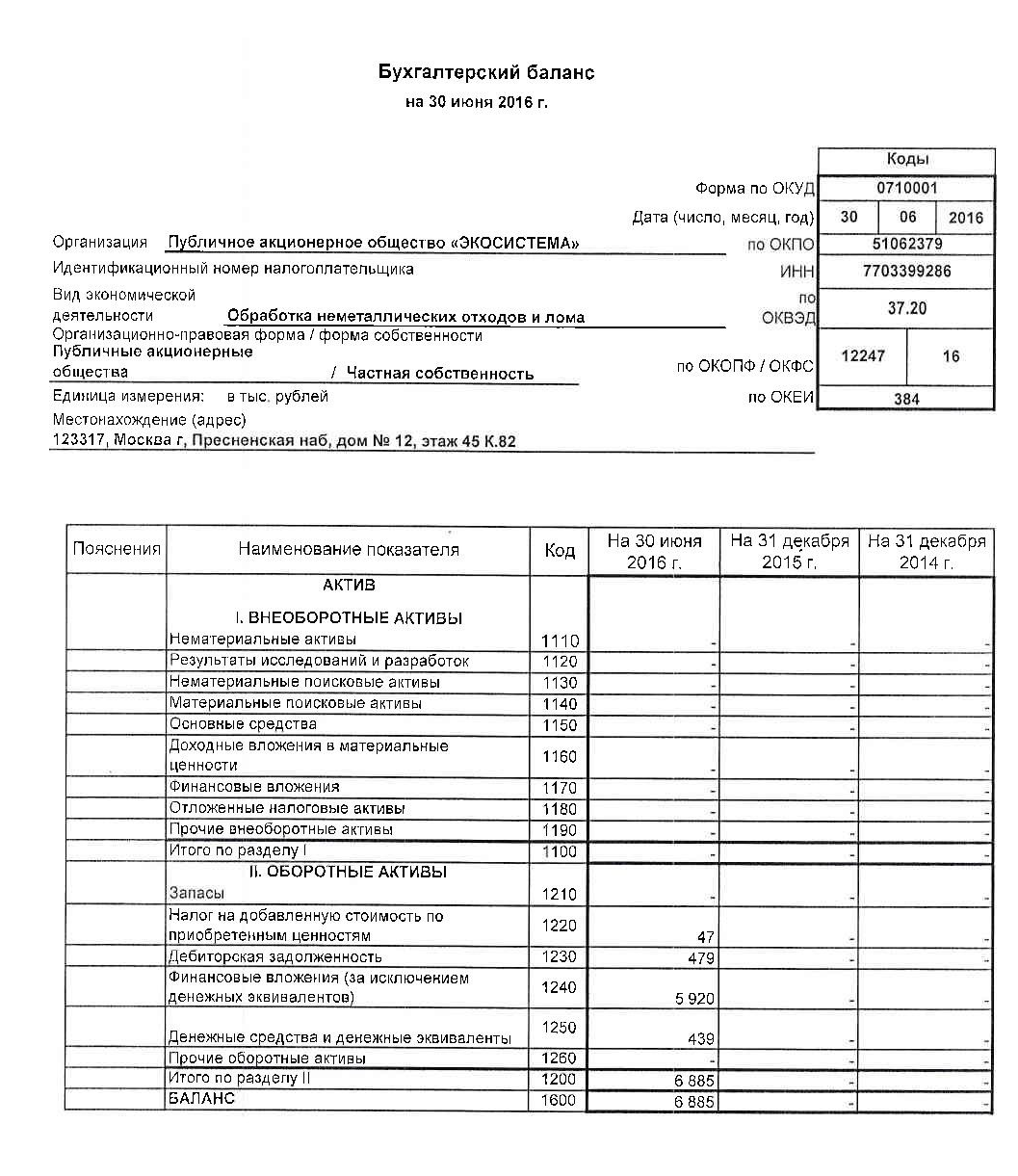 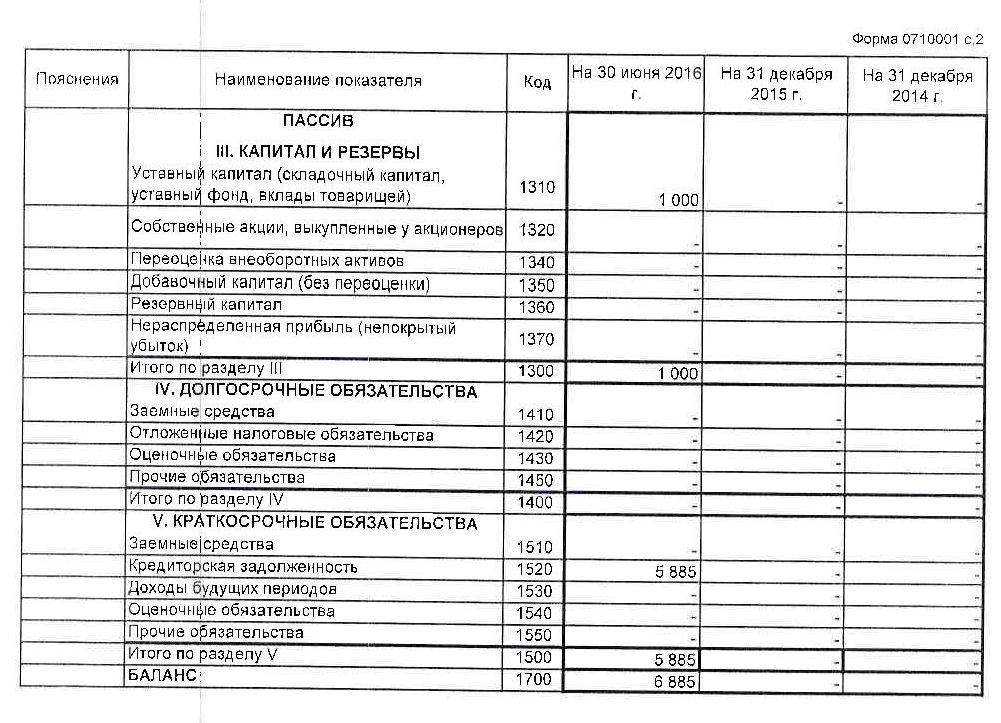 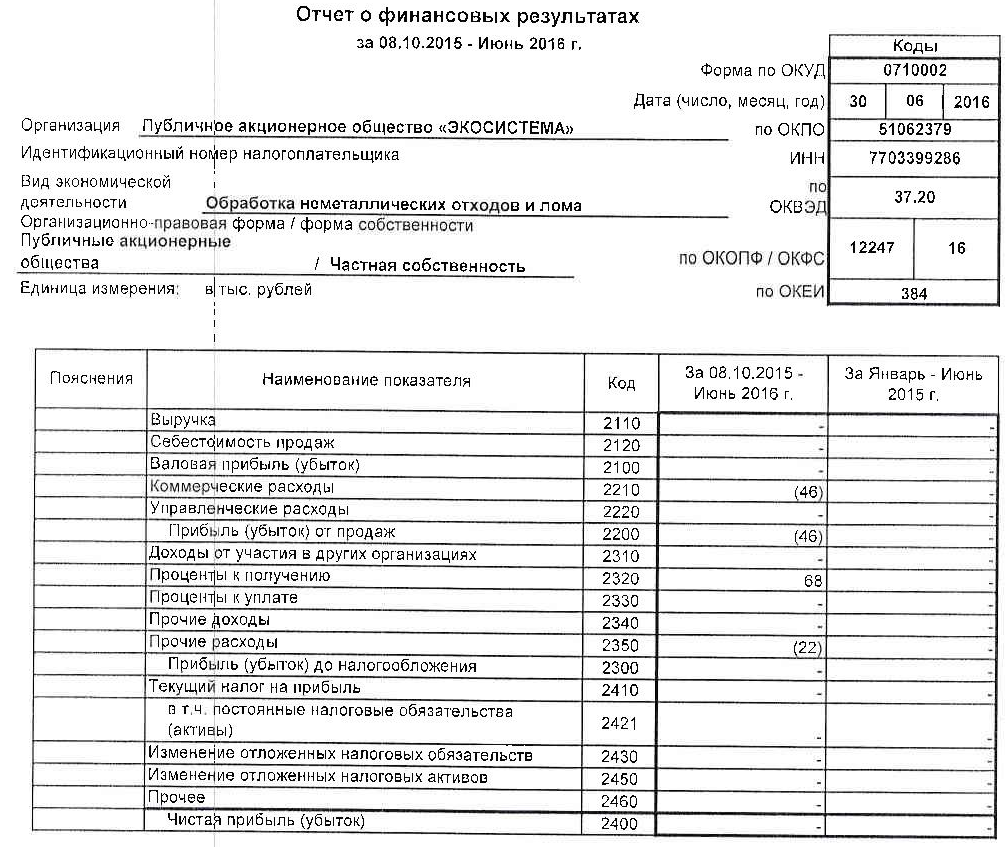 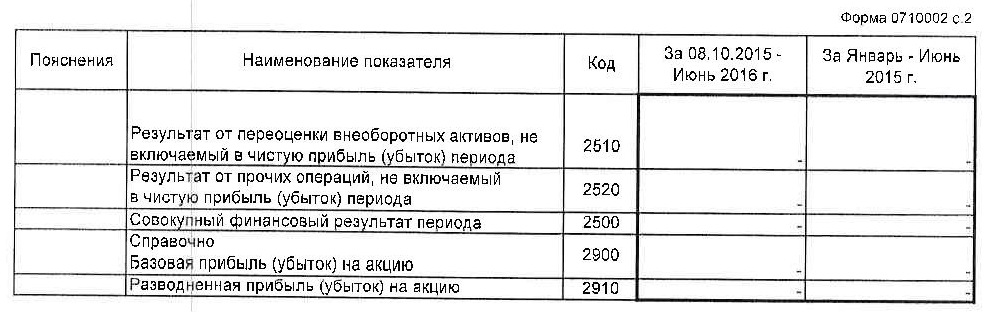 7.3. Консолидированная финансовая отчетность эмитентаЭмитент не обязан составлять сводную (консолидированную) финансовую отчетность, т.к. Федеральный закон от 27.07.2010 № 208-ФЗ «О консолидированной финансовой отчетности» не распространяется на организации, ценные бумаги которых не допущены к организованным торгам путем их включения в котировальный список.7.4. Сведения об учетной политике эмитентаИзменения в составе информации настоящего пункта в отчетном квартале не происходили7.5. Сведения об общей сумме экспорта, а также о доле, которую составляет экспорт в общем объеме продажЭмитент не осуществляет экспорт продукции (товаров, работ, услуг)7.6. Сведения о существенных изменениях, произошедших в составе имущества эмитента после даты окончания последнего завершенного отчетного годаСведения о существенных изменениях в составе имущества эмитента, произошедших в течение 12 месяцев до даты окончания отчетного квартала:Существенных изменений в составе имущества эмитента, произошедших в течение 12 месяцев до даты окончания отчетного квартала не былоДополнительная информация:
Отсутствует7.7. Сведения об участии эмитента в судебных процессах в случае, если такое участие может существенно отразиться на финансово-хозяйственной деятельности эмитентаЭмитент не участвовал/не участвует в судебных процессах, которые отразились/могут отразиться на финансово-хозяйственной деятельности, в течение периода с даты начала последнего завершенного финансового года и до даты окончания отчетного кварталаРаздел VIII. Дополнительные сведения об эмитенте и о размещенных им эмиссионных ценных бумагах8.1. Дополнительные сведения об эмитенте8.1.1. Сведения о размере, структуре уставного капитала эмитентаРазмер уставного капитала эмитента на дату окончания отчетного квартала, руб.: 1000000Обыкновенные акции:Общая номинальная стоимость: 1000000 Размер доли в уставном капитале, %: 100Привилегированные акции:Общая номинальная стоимость: 0Размер доли в уставном капитале, %: 0Указывается информация о соответствии величины уставного капитала, приведенной в настоящем пункте, учредительным документам эмитента: Величина уставного капитала, приведенная в настоящем пункте, соответствует Учредительным документам8.1.2. Сведения об изменении размера уставного капитала эмитентаИзменений размера уставного капитала не было8.1.3. Сведения о порядке созыва и проведения собрания (заседания) высшего органа управления эмитентаИзменения в составе информации настоящего пункта в отчетном квартале не происходили8.1.4. Сведения о коммерческих организациях, в которых эмитент владеет не менее чем пятью процентами уставного капитала либо не менее чем пятью процентами обыкновенных акцийИзменения в составе информации настоящего пункта в отчетном квартале не происходили8.1.5. Сведения о существенных сделках, совершенных эмитентомУказанные сделки в течение данного периода не совершались8.1.6. Сведения о кредитных рейтингах эмитентаИзменения в составе информации настоящего пункта в отчетном квартале не происходили8.2. Сведения о каждой категории (типе) акций эмитентаКатегория акций: обыкновенныеНоминальная стоимость каждой акции (руб.): 1Количество акций, находящихся в обращении (количество акций, которые не являются погашенными или аннулированными): 1000000Количество дополнительных акций, которые могут быть размещены или находятся в процессе размещения (количество акций дополнительного выпуска, государственная регистрация которого осуществлена, но в отношении которого не осуществлена государственная регистрация отчета об итогах дополнительного выпуска или не представлено уведомление об итогах дополнительного выпуска в случае, если в соответствии с Федеральным законом «О рынке ценных бумаг» государственная регистрация отчета об итогах дополнительного выпуска акций не осуществляется): 1000000Количество объявленных акций: 100000000Количество акций, поступивших в распоряжение (находящихся на балансе) эмитента: 0Количество дополнительных акций, которые могут быть размещены в результате конвертации размещенных ценных бумаг, конвертируемых в акции, или в результате исполнения обязательств по опционам эмитента: 0 Выпуски акций данной категории (типа):Права, предоставляемые акциями их владельцам: Акционеры - владельцы обыкновенных акций Общества могут в соответствии с Федеральным законом «Об акционерных обществах», Гражданским кодексом Российской Федерации и настоящим Уставом участвовать в Общем собрании акционеров с правом голоса по всем вопросам его компетенции, а также имеют право на получение дивидендов, а в случае ликвидации Общества - право на получение части его имущества, участвовать в управлении делами Общества, в случаях и в порядке, которые предусмотрены действующим законодательством и учредительным документом Общества, получать информацию о деятельности Общества и знакомиться с бухгалтерской и иной документацией, обжаловать решения органов Общества, влекущие гражданско-правовые последствия, в случаях и в порядке, которые предусмотрены действующим законодательством, требовать, действуя от имени Общества, возмещения причиненных Обществу убытков, оспаривать, действуя от имени Общества, совершенные им сделки по основаниям, предусмотренным статьей 174 Гражданского кодекса Российской Федерации или законами о корпорациях отдельных организационно-правовых форм, и требовать применения последствий их недействительности, а также применения последствий недействительности ничтожных сделок Общества. Иные сведения об акциях, указываемые эмитентом по собственному усмотрению: иные сведения отсутствуют. Привилегированных акций эмитент не выпускал.8.3. Сведения о предыдущих выпусках эмиссионных ценных бумаг эмитента, за исключением акций эмитента8.3.1. Сведения о выпусках, все ценные бумаги которых погашеныУказанных выпусков нет8.3.2. Сведения о выпусках, ценные бумаги которых не являются погашеннымиУказанных выпусков нет8.4. Сведения о лице (лицах), предоставившем (предоставивших) обеспечение по облигациям эмитента с обеспечением, а также об обеспечении, предоставленном по облигациям эмитента с обеспечениемЭмитент не регистрировал проспект облигаций с обеспечением, допуск к организованным торгам биржевых облигаций с обеспечением  не осуществлялся8.4.1. Дополнительные сведения об ипотечном покрытии по облигациям эмитента с ипотечным покрытиемЭмитент не размещал облигации с ипотечным покрытием, обязательства по которым еще не исполнены8.4.2. Дополнительные сведения о залоговом обеспечении денежными требованиями по облигациям эмитента с залоговым обеспечением денежными требованиямиЭмитент не размещал облигации с залоговым обеспечением денежными требованиями, обязательства по которым еще не исполнены8.5. Сведения об организациях, осуществляющих учет прав на эмиссионные ценные бумаги эмитентаСведения о регистраторе:Полное фирменное наименование: Акционерное общество «Реестр»Сокращенное фирменное наименование: АО «Реестр» Место нахождения: 129090, город Москва, Большой Балканский пер., д. 20, стр. 1 ИНН: 7704028206ОГРН: 1027700047275 Данные о лицензии на осуществление деятельности по ведению реестра владельцев ценных бумаг:Номер: 10-000-1-00254Дата выдачи: 13.09.2002 г.Дата окончания действия: без ограничения срока действияНаименование органа, выдавшего лицензию: Федеральная служба по финансовым рынкам Дата, с которой регистратор осуществляет ведение реестра владельцев ценных бумаг эмитента: 16.10.2015 г. Документарные ценные бумаги с обязательным централизованным хранением эмитентом не размещались.Иные сведения отсутствуют.8.6. Сведения о законодательных актах, регулирующих вопросы импорта и экспорта капитала, которые могут повлиять на выплату дивидендов, процентов и других платежей нерезидентамИзменения в составе информации настоящего пункта в отчетном квартале не происходили8.7. Сведения об объявленных (начисленных) и (или) о выплаченных дивидендах по акциям эмитента, а также о доходах по облигациям эмитента8.7.1. Сведения об объявленных и выплаченных дивидендах по акциям эмитентаИзменения в составе информации настоящего пункта в отчетном квартале не происходили8.7.2. Сведения о начисленных и выплаченных доходах по облигациям эмитентаИзменения в составе информации настоящего пункта в отчетном квартале не происходили8.8. Иные сведенияИные сведения отсутствуют.8.9. Сведения о представляемых ценных бумагах и эмитенте представляемых ценных бумаг, право собственности на которые удостоверяется российскими депозитарными распискамиЭмитент не является эмитентом представляемых ценных бумаг, право собственности на которые удостоверяется российскими депозитарными распискамиУтвержден “12”августа2016г.Протокол от “12”августа2016г. №9Код эмитента:83695-Нза2квартал 2016годаГенеральный директорГенеральный директорГенеральный директорГенеральный директорГенеральный директорГенеральный директорГенеральный директорГенеральный директорГенеральный директорГенеральный директорГенеральный директорГенеральный директорВ.В. Попов(наименование должности руководителя эмитента)(наименование должности руководителя эмитента)(наименование должности руководителя эмитента)(наименование должности руководителя эмитента)(наименование должности руководителя эмитента)(наименование должности руководителя эмитента)(наименование должности руководителя эмитента)(наименование должности руководителя эмитента)(наименование должности руководителя эмитента)(наименование должности руководителя эмитента)(наименование должности руководителя эмитента)(наименование должности руководителя эмитента)(подпись)(И.О. Фамилия)““12””августаавгустаавгуста201616г.г.г.г.г.г.г.Главный бухгалтерГлавный бухгалтерГлавный бухгалтерГлавный бухгалтерГлавный бухгалтерГлавный бухгалтерГлавный бухгалтерГлавный бухгалтерГлавный бухгалтерГлавный бухгалтерГлавный бухгалтерГлавный бухгалтерВ.В. Попов(наименование должности лица, осуществляющего функции
главного бухгалтера эмитента)(наименование должности лица, осуществляющего функции
главного бухгалтера эмитента)(наименование должности лица, осуществляющего функции
главного бухгалтера эмитента)(наименование должности лица, осуществляющего функции
главного бухгалтера эмитента)(наименование должности лица, осуществляющего функции
главного бухгалтера эмитента)(наименование должности лица, осуществляющего функции
главного бухгалтера эмитента)(наименование должности лица, осуществляющего функции
главного бухгалтера эмитента)(наименование должности лица, осуществляющего функции
главного бухгалтера эмитента)(наименование должности лица, осуществляющего функции
главного бухгалтера эмитента)(наименование должности лица, осуществляющего функции
главного бухгалтера эмитента)(наименование должности лица, осуществляющего функции
главного бухгалтера эмитента)(наименование должности лица, осуществляющего функции
главного бухгалтера эмитента)(подпись)
М.П.(И.О. Фамилия)““12””августаавгустаавгуста201616г.г.г.г.г.г.г.Контактное лицо:Контактное лицо:Контактное лицо:Контактное лицо:Контактное лицо:Контактное лицо:Контактное лицо:Генеральный директор Попов Владимир ВикторовичГенеральный директор Попов Владимир ВикторовичГенеральный директор Попов Владимир ВикторовичГенеральный директор Попов Владимир ВикторовичГенеральный директор Попов Владимир ВикторовичГенеральный директор Попов Владимир ВикторовичГенеральный директор Попов Владимир ВикторовичГенеральный директор Попов Владимир ВикторовичГенеральный директор Попов Владимир ВикторовичГенеральный директор Попов Владимир Викторович(должность, фамилия, имя, отчество (если имеется) контактного лица эмитента)(должность, фамилия, имя, отчество (если имеется) контактного лица эмитента)(должность, фамилия, имя, отчество (если имеется) контактного лица эмитента)(должность, фамилия, имя, отчество (если имеется) контактного лица эмитента)(должность, фамилия, имя, отчество (если имеется) контактного лица эмитента)(должность, фамилия, имя, отчество (если имеется) контактного лица эмитента)(должность, фамилия, имя, отчество (если имеется) контактного лица эмитента)(должность, фамилия, имя, отчество (если имеется) контактного лица эмитента)(должность, фамилия, имя, отчество (если имеется) контактного лица эмитента)(должность, фамилия, имя, отчество (если имеется) контактного лица эмитента)Телефон:Телефон:Телефон:Телефон:Телефон:Телефон:+7 (903) 104-12-15+7 (903) 104-12-15+7 (903) 104-12-15+7 (903) 104-12-15+7 (903) 104-12-15+7 (903) 104-12-15+7 (903) 104-12-15+7 (903) 104-12-15+7 (903) 104-12-15+7 (903) 104-12-15+7 (903) 104-12-15(номер (номера) телефона контактного лица)(номер (номера) телефона контактного лица)(номер (номера) телефона контактного лица)(номер (номера) телефона контактного лица)(номер (номера) телефона контактного лица)(номер (номера) телефона контактного лица)(номер (номера) телефона контактного лица)(номер (номера) телефона контактного лица)(номер (номера) телефона контактного лица)(номер (номера) телефона контактного лица)(номер (номера) телефона контактного лица)Факс:Факс:Факс:Факс:8 (495) 104-55-248 (495) 104-55-248 (495) 104-55-248 (495) 104-55-248 (495) 104-55-248 (495) 104-55-248 (495) 104-55-248 (495) 104-55-248 (495) 104-55-248 (495) 104-55-248 (495) 104-55-248 (495) 104-55-248 (495) 104-55-24(номер (номера) факса эмитента)(номер (номера) факса эмитента)(номер (номера) факса эмитента)(номер (номера) факса эмитента)(номер (номера) факса эмитента)(номер (номера) факса эмитента)(номер (номера) факса эмитента)(номер (номера) факса эмитента)(номер (номера) факса эмитента)(номер (номера) факса эмитента)(номер (номера) факса эмитента)(номер (номера) факса эмитента)(номер (номера) факса эмитента)Адрес электронной почты:Адрес электронной почты:Адрес электронной почты:Адрес электронной почты:Адрес электронной почты:Адрес электронной почты:Адрес электронной почты:Адрес электронной почты:Адрес электронной почты:Адрес электронной почты:apo44ta@mail.ruapo44ta@mail.ruapo44ta@mail.ruapo44ta@mail.ruapo44ta@mail.ruapo44ta@mail.ruapo44ta@mail.ru(адрес электронной почты контактного лица (если имеется))(адрес электронной почты контактного лица (если имеется))(адрес электронной почты контактного лица (если имеется))(адрес электронной почты контактного лица (если имеется))(адрес электронной почты контактного лица (если имеется))(адрес электронной почты контактного лица (если имеется))(адрес электронной почты контактного лица (если имеется))Адрес страницы в сети Интернет, на которой раскрывается информация, содержащаяся в настоящем ежеквартальном отчетеАдрес страницы в сети Интернет, на которой раскрывается информация, содержащаяся в настоящем ежеквартальном отчетеАдрес страницы в сети Интернет, на которой раскрывается информация, содержащаяся в настоящем ежеквартальном отчетеАдрес страницы в сети Интернет, на которой раскрывается информация, содержащаяся в настоящем ежеквартальном отчетеАдрес страницы в сети Интернет, на которой раскрывается информация, содержащаяся в настоящем ежеквартальном отчетеАдрес страницы в сети Интернет, на которой раскрывается информация, содержащаяся в настоящем ежеквартальном отчетеАдрес страницы в сети Интернет, на которой раскрывается информация, содержащаяся в настоящем ежеквартальном отчетеАдрес страницы в сети Интернет, на которой раскрывается информация, содержащаяся в настоящем ежеквартальном отчетеАдрес страницы в сети Интернет, на которой раскрывается информация, содержащаяся в настоящем ежеквартальном отчетеАдрес страницы в сети Интернет, на которой раскрывается информация, содержащаяся в настоящем ежеквартальном отчетеАдрес страницы в сети Интернет, на которой раскрывается информация, содержащаяся в настоящем ежеквартальном отчетеАдрес страницы в сети Интернет, на которой раскрывается информация, содержащаяся в настоящем ежеквартальном отчетеhttp://www.system-eco.ru/;http://www.e-disclosure.ru/portal/company.aspx?id=35644http://www.system-eco.ru/;http://www.e-disclosure.ru/portal/company.aspx?id=35644http://www.system-eco.ru/;http://www.e-disclosure.ru/portal/company.aspx?id=35644http://www.system-eco.ru/;http://www.e-disclosure.ru/portal/company.aspx?id=35644http://www.system-eco.ru/;http://www.e-disclosure.ru/portal/company.aspx?id=35644Наименование показателя2016, 6 мес.Производительность труда, руб./чел.0Отношение размера задолженности к собственному капиталу0Отношение размера долгосрочной задолженности к сумме долгосрочной задолженности и собственного капитала0Степень покрытия долгов текущими доходами (прибылью)0Уровень просроченной задолженности, %0Наименование показателя2016, 6 мес.Долгосрочные заемные средства0в том числе:в том числе:кредиты0займы, за исключением облигационных0облигационные займы0Краткосрочные заемные средства0в том числе:в том числе:кредиты0займы, за исключением облигационных5885облигационные займы0Общий размер просроченной задолженности по заемным средствам0в том числе:по кредитам0по займам, за исключением облигационных0по облигационным займам0Наименование показателя2016, 6 мес.Вид (виды) хозяйственной деятельности:Вид (виды) хозяйственной деятельности:Объем выручки от продаж (объем продаж) по данному виду хозяйственной деятельности, руб.0Доля выручки от продаж (объема продаж) по данному виду хозяйственной деятельности в общем объеме выручки от продаж (объеме продаж) эмитента, %0Наименование показателя2016, 6 мес.Сырье и материалы, %0Приобретенные комплектующие изделия, полуфабрикаты, %0Работы и услуги производственного характера, выполненные сторонними организациями, %0Топливо, %0Энергия, %0Затраты на оплату труда, %0Проценты по кредитам, %0Арендная плата, %0Отчисления на социальные нужды, %0Амортизация основных средств, %0Налоги, включаемые в себестоимость продукции, %Прочие затраты, %амортизация по нематериальным активам, %вознаграждения за рационализаторские предложения, %обязательные страховые платежи, %представительские расходы, %иное (пояснить), %0Итого: затраты на производство и продажу продукции (работ, услуг) (себестоимость), %0Справочно: выручка от продажи продукции (работ, услуг), % от себестоимости0Наименование группы объектов основных средствПервоначальная (восстановительная) стоимость, руб.Сумма начисленной амортизации, руб.---00Итого:00Наименование показателя2016, 6 мес.Норма чистой прибыли, %0Коэффициент оборачиваемости активов, раз0Рентабельность активов, %0Рентабельность собственного капитала, %0Сумма непокрытого убытка на отчетную дату, руб.0Соотношение непокрытого убытка на отчетную дату и балансовой стоимости активов, %0Наименование показателя2016, 6 мес.Чистый оборотный капитал, руб.0Коэффициент текущей ликвидности0Коэффициент быстрой ликвидности0ПериодПериодНаименование организацииДолжностьСПоНаименование организацииДолжность20102012ООО «ТТ-Запад»Главный консультант - аналитик финансовых рынков20122014ООО «ТТ-Запад»Генеральный директор2012н.в.ИП Матвеев Владислав ГеннадьевичИндивидуальный предприниматель2015н.в.ПАО «ЭКОСИСТЕМА»Председатель совета директоровПериодПериодНаименование организацииДолжностьСПоНаименование организацииДолжность20102014Администрация сельского поселения Чулковское Раменского муниципального района Московской областиВедущий специалист2014н.в.ООО «МОЖС»Генеральный директор2015н.в.ПАО «ЭКОСИСТЕМА»член совета директоровПериодПериодНаименование организацииДолжностьСПоНаименование организацииДолжность03.201112.2011ЗАО «АВИЛОН АГ»Менеджер по продажам легковых а/м01.201209.2012ООО «Петровский»Менеджер автосалона09.201206.2015ООО «Петровский»Управляющий Дилерским центром06.2013н.в.ИП Елисеев Владимир СергеевичИндивидуальный предприниматель2015н.в.ПАО «ЭКОСИСТЕМА»член совета директоровПериодПериодНаименование организацииДолжностьСПоНаименование организацииДолжность20132014ООО МФО «Московский Микро Кредит»Заместитель Генерального директора2014 н.в.ООО МФО «Инвестиционный дом «ЖИЗНЬ»Генеральный директор2015н.в.ПАО «ЭКОСИСТЕМА»член совета директоровПериодПериодНаименование организацииДолжностьСПоНаименование организацииДолжность20082013ООО «ТТ-Запад»Главный маркетолог20132014ООО «Телетрейд»Консультант по развитию2014н.в.ООО «ТТ-капитал»Консультант по развитию2015н.в.ПАО «ЭКОСИСТЕМА»член совета директоровПериодПериодНаименование организацииДолжностьСПоНаименование организацииДолжность20082013ОАО «Московский нефтеперерабатывающий завод»Оператор технологических установок20132014ОАО «Московский нефтеперерабатывающий завод»Оператор технологических установок2016н.в.ПАО «ЭКОСИСТЕМА»Генеральный директор, Главный бухгалтерНаименование показателя2016, 6 мес.Вознаграждение за участие в работе органа управления0Заработная плата0Премии0Комиссионные0Иные виды вознаграждений0ИТОГО0Наименование органа управления2016, 6 мес.Совет директоров0ПериодПериодНаименование организацииДолжностьСПоНаименование организацииДолжность20102013ООО «ОРИОН»Генеральный директор2013н.в.ООО «ОРИОН»Коммерческий директор2015н.в.ПАО «ЭКОСИСТЕМА»РевизорНаименование показателя2016, 6 мес.Вознаграждение за участие в работе органа контроля за финансово-хозяйственной деятельностью эмитента0Заработная плата0Премии0Комиссионные0Иные виды вознаграждений0ИТОГО0Наименование показателя2016, 6 мес.Средняя численность работников, чел.1Фонд начисленной заработной платы работников за отчетный период0Выплаты социального характера работников за отчетный период0Наименование показателя2016, 6 мес.Дебиторская задолженность покупателей и заказчиков 0в том числе просроченная 0Дебиторская задолженность по векселям к получению 0в том числе просроченная 0Дебиторская задолженность участников (учредителей) по взносам в уставный капитал 0в том числе просроченная 0Прочая дебиторская задолженность 479000в том числе просроченная 0Общий размер дебиторской задолженности 479000в том числе общий размер просроченной дебиторской задолженности 0Дата государственной регистрацииГосударственный регистрационный номер выпуска05.11.2015 1-01-83695-Н 24.02.2016 1-01-83695-Н-001D 